矢祭町学校給食センター食品中の放射性物質検査結果の公表について１．学校給食一食分まるごと検査結果は、その日提供されたもの一食分をすべてミキサーにかけて検査した結果です。２．セシウムの検査結果はセシウム１３４とセシウム１３７の値です。	３．検査方法はNal(ＴI)シンチレーション式検査器ベルトールド社LB2045検　査　日検査品目産 地検査値検査方法基準値給食提供日給食メニュー平成28年9月5日(月)給食1食分134検出せず(<10)137検出せず(<10)Nalシンチレーションスペクトロメータ機器分析法20Bq／kg平成28年9月5日ごはん、チンジャオロース、はるさめサラダ、ちゅうかスープ、オレンジ、牛乳平成28年9月6日(火)給食1食分134検出せず(<10)137検出せず(<10)Nalシンチレーションスペクトロメータ機器分析法20Bq／kg平成28年9月6日麦ごはん、さけのちゃんちゃん焼き、きのこあえ、こんさいごま汁、牛乳平成28年9月7日(水)給食1食分134検出せず(<10)137検出せず(<10)Nalシンチレーションスペクトロメータ機器分析法20Bq／kg平成28年9月7日コッペパン、マーマレード、スパニッシュオムレツ、カニかまサラダ、ドイツふうスープ、牛乳平成28年9月8日(木)給食1食分134検出せず(<10)137検出せず(<10)Nalシンチレーションスペクトロメータ機器分析法20Bq／kg平成28年9月8日ツナごはん、とりにくのてり焼き、はくさいのおひたし、とうふのみそ汁、牛乳平成28年9月9日(金)給食1食分134検出せず(<10)137検出せず(<10)Nalシンチレーションスペクトロメータ機器分析法20Bq／kg平成28年9月9日ごはん、ポークカレー、ふくじんづけ、もやしのナムル、なし、牛乳平成２８年９月５日（月）平成２８年９月６日（火）平成２８年９月７日（水）平成２８年９月８日（木）平成２８年９月９日（金）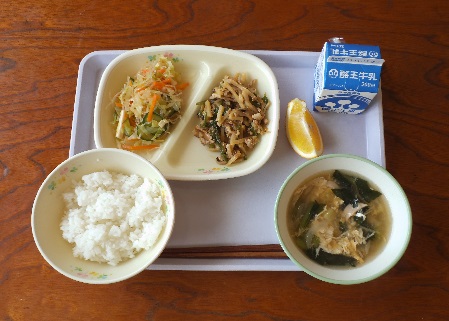 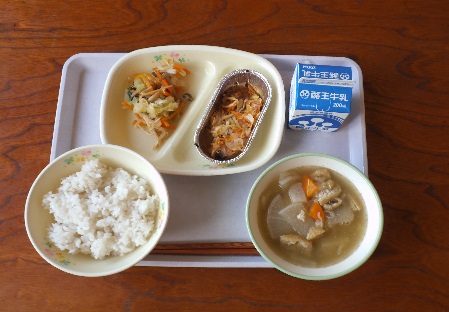 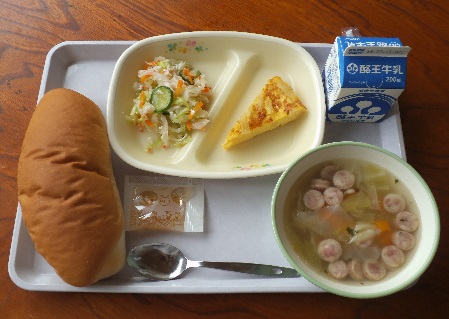 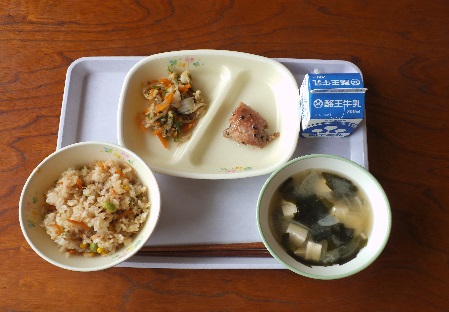 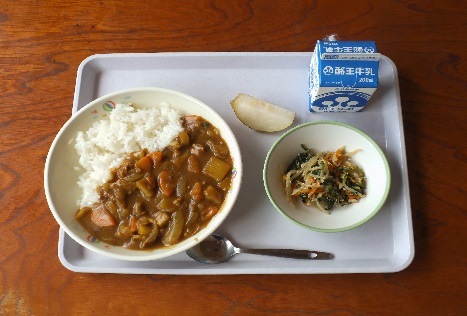 